Autor: kolektiv autorů pod vedením prof. MUDr. Petra Zacha, CSc. z Ústavu Anatomie 3. LF UK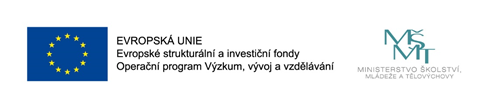 Reg. č. projektu:  CZ.02.2.69/0.0/0.0/16_015/0002362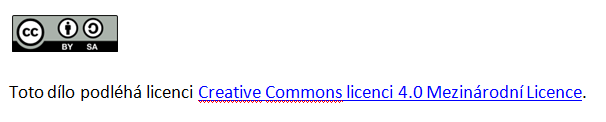 Ad KA04 Digitalizace podkladů a zpracování materiálu pro výukuVytvořený soubor obsahuje histologické preparáty v digitalizované podobě. Vždy se jedná o zpracovaný orgán ve třech zvětšeních. Detailním zvětšení je zaměřeno na struktury, klíčové pro mikroskopickou identifikaci orgánu.Mícha/ Spinal cordKM - kořeny míšní/spinal nerve  rootsBH – bílá hmota/ white matter  ŠH – šedá hmota/ gray matter  a)ZR – zadní roh/posterior horn  b)POR – postranní roh/ lateral horn  c)PR – přední roh/anterior horn  d)MK – míšní kanálek/ central canal  PM – Pia materA – artefakt/artefactSMP – sulcus medianus posterior  FMA – fisura mediana anterior  GB – gliové buňky/ glial cells  EC – cylindrický epitel/ columnar  epitheliumMN – motorové neurony/ motor neurons             a) NT – nisslova tělíska/ nissl bodies  b) AX – axon             c) D – dendridy/ dendrides      11) C – céva/ blood vesselMícha/ Spinal cord HE 0,9xMícha/ Spinal cord HE 0,9xMícha/ Spinal cord HE 0,9xMícha/ Spinal cord HE 0,9xMícha/ Spinal cord HE 0,9xMícha/ Spinal cord HE 20 x